Комитет по образованию Администрации Поспелихинского района Муниципальное общеобразовательное учреждение«Поспелихинская средняя общеобразовательная школа № 1»Конкурс проектов для признания организации региональной инновационной площадкойНаправление: Модернизация содержания и технологий развития внеурочной и внеклассной деятельности, интеграция дополнительного и общего образования.Тема: Организация воспитания и социализации учащихся через интеграцию урочной и внеурочной деятельности.Основная идея инновационного развития образовательного учреждения Школа не просто предоставляет образовательные услуги учащимся, но и ставит своей целью интеграцию урочной и внеурочной деятельности для развития интеллектуального потенциала ребенка, помогающего ему в самореализации, самоопределении и успешнойсоциализации в обществе.Директор Пустовойтенк о Наталия АлексеевнаПодписано цифровой подписью: Директор Пустовойтенко Наталия Алексеевна Дата: 2022.01.1914:10:20 +07'00'Содержание1 Основания для разработки проекта. Федеральный закон Российской Федерации от 29.12.2012 года № 273-ФЗ	«Об образовании в Российской Федерации» ст.30, п.9 ст.2Приказ Министерства просвещения РФ от 09.11.2018 № 196 «Об утверждении порядка организации осуществления образовательной деятельности по дополнительным общеобразовательным программам»Письмо Министерства просвещения РФ от 5 сентября 2018 г. N 03-ПГ-МП-42216Методические рекомендации Минобрнауки от 18 августа 2017 г. N 09-1672 «О внеурочной деятельности»Приказ Минпросвещения России от 31.05.2021 N 286 "Об утверждении федерального государственного образовательного стандарта начального общего образования"Приказ Минпросвещения России от 31.05.2021 N 287 "Об утверждении федерального государственного образовательного стандарта основного общего образования"Приказ Минобразования РФ от 17-05-2012 413 «Об утверждении стандарта основного общего образования стандарта среднего общего образования»Программа развития МБОУ «Поспелихинская СОШ №1» «Школа новых возможностей» принята Советом Учреждения Протокол № 1 от 23.09.2020г.Устав МБОУ «Поспелихинская СОШ №1».Актуальность проектаТаланты создавать нельзя, но можно создавать почву, на которой растут и процветают таланты.Г. НейгаузВ современных условиях возникла необходимость обеспечить подрастающему поколению новое качество образования. Для этого необходимо построить функциональную модель, базирующуюся на принципе полноты образования, т.е. урочная и внеурочная деятельности должны стать равноправными, взаимодополняющими друг друга компонентами и создать единое образовательное пространство, необходимое для полноценного личностного развития каждого ребенка.На сегодняшний день в школе создан ряд условий, способствующих интеграции урочной и внеурочной деятельности. В школе работают спортивный клуб «Спортив», фото-видео студия «Позитив», клуб «Домисолька», НОУ. С сентября 2021 года начал работу Центробразования естественно-научной и технологической направленностей «Точка роста». Работа по формированию интеллектуальных умений и навыков стала возможной не только на уроках, но и во внеурочной деятельности.Необходимость интеграции обусловлена способностью ребёнка грамотно строить свою образовательную траекторию, связанную с выбором будущей профессии.жизнь и не теряться в ней.Вместе с тем, анализ рабочих программ по учебным предметам и внеурочной деятельности показал, что есть возможность использовать полученное оборудование и интегрировать ряд тем для повышения качества образования и воспитания.Поэтому мы пришли к выводу о необходимости обновления рабочих программ с целью интеграции урочной и внеурочной деятельности для воспитания и социализации учащихся.Условия реализации проектаКадровое обеспечениеВ школе работает стабильный, высокопрофессиональный педагогический коллектив, ориентированный на внедрение педагогических инноваций. 8 педагогов имеют звание«Почетный работник общего образования РФ», 1 педагог Заслуженный учитель РФ».В школе работают психолог, социальный педагог, старший вожатый. Имеется действующая служба поддержки внедрения ИКТ в образовательный процесс, в составе системного администратора, учителей информатики и заведующей библиотечно- информационным центром.Материально-техническое обеспечениеЦель, задачи проекта:Формирование обучающей и развивающей среды, способствующей развитию интеллектуального потенциала ребенка, помогающего ему в самореализации, самоопределении и успешной социализации в обществе.Задачи:Развивать способность учащихся пользоваться эффективными приемами познавательной, исследовательской деятельности, повысить учебную мотивацию, использовать различные источники информации.Научить учащихся решать стандартные жизненные ситуации, понимать сущность и значимость проблем, ориентироваться в мире ценностей.Подготовить учащихся к профессиональному выборуЭтапы реализации проектаПлан реализации проектаБюджет реализации проектаИсточником	финансирования	являются	бюджетные	средства	подушевого финансирования, спонсорская помощь на добровольной основе.План-график мероприятийРасширение социального партнёрстваДля успешной реализации плана-графика мероприятий необходимо расширение социального партнёрства. Партнёрские отношения способны формировать осознанную гражданскую позицию представителей различных социальных и общественных групп, заинтересованных в результатах деятельности школы.Схема взаимодействия школы с организациями с. ПоспелихаРодительская общественность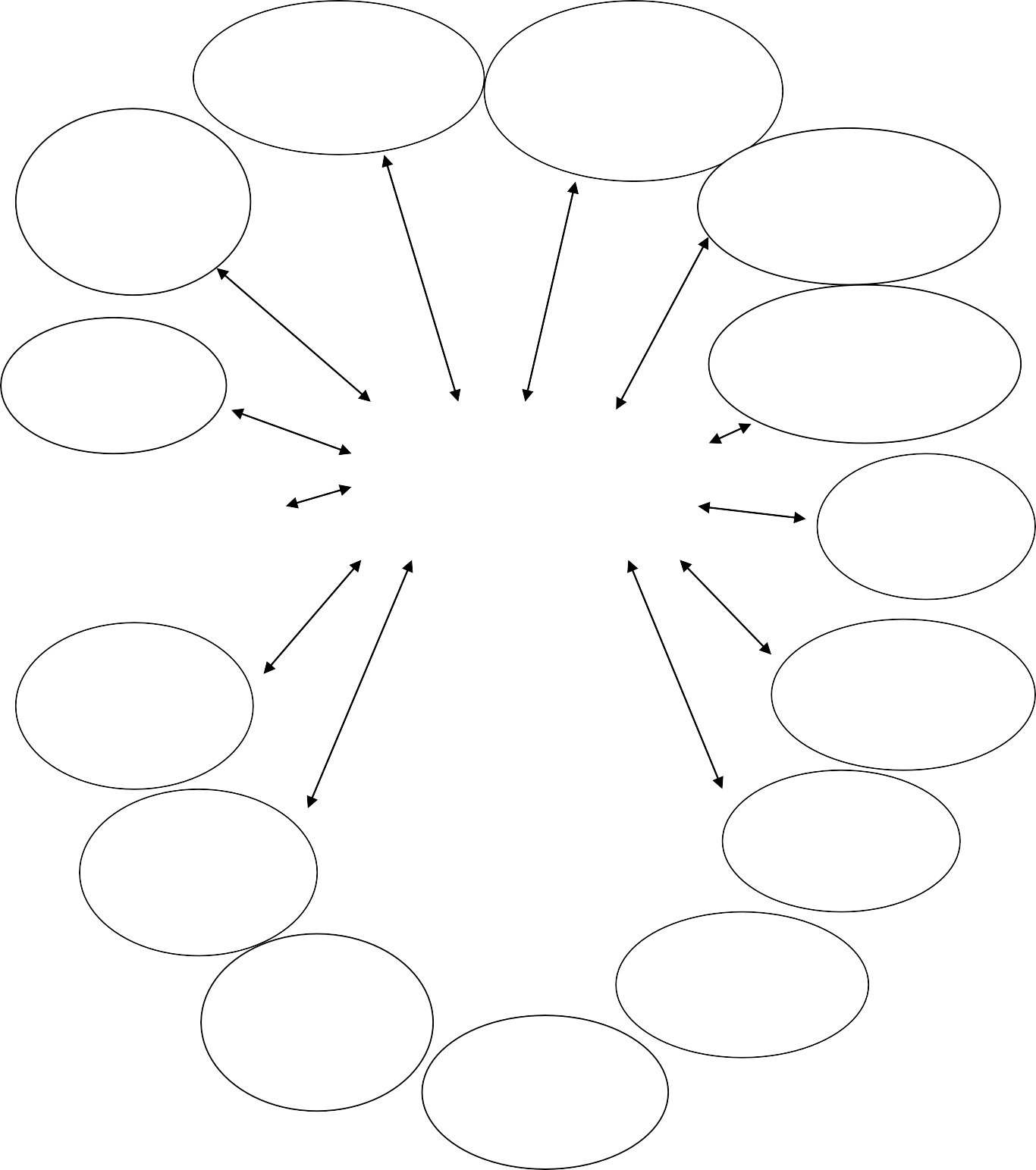 ОГИБДД МО МВДРоссии«Поспелихинский»Центр занятости населенияЦентр досуга населенияс. ПоспелихаШкола искусствМБОУ«Поспелихинский районный ЦДТ»КГБУ СО«Территориальны й ЦСПСиД»ДЮСШРайонная детская библиотекаРайонный краеведческий музейРайонная детская библиотекаВоенный комиссариатНикольскийХрамМДОУ«Ракета»Районный СоветВетерановМеханизм управления реализацией проектаДля разработки проекта была создана стратегическая команда во главе с директором школы. Проект обсужден и утвержден на Совете Учреждения, согласован с Учредителем – Администрацией Поспелихинского района. Организация и контроль программных мероприятий будет осуществляться на основе представленного механизма. Отчёт о выполнении мероприятий Проекта в установленной форме проводится один раз в год на Совете Учреждения, выставляется на сайт школы и обсуждается на общем собрании.Стратегическая команда:Директор, заместители директора по учебно-воспитательной и воспитательной работеРуководитель спортивного клуба«Спортив»Руководители программ «Точки роста»Проектная команда проекта«Организация воспитания и социализации учащихся черезинтеграцию основной и внеурочной деятельности»Руководитель НОУ		Сетевой администраторПсихологЗаведующая БИЦ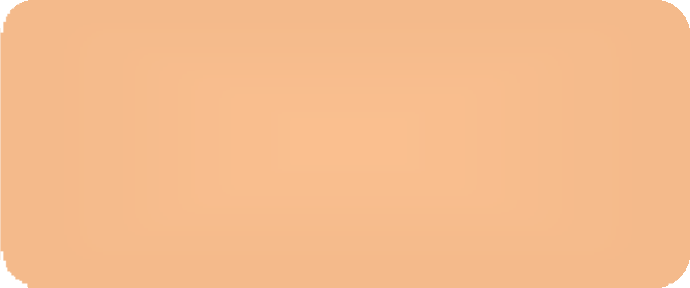 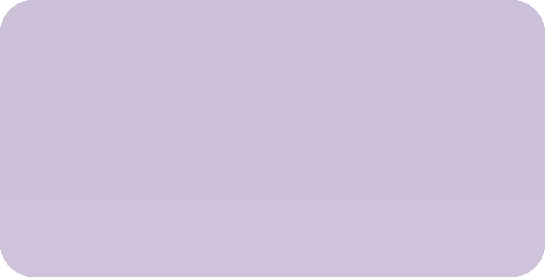 Все участники образовательного процессаОжидаемые результатыДоля числа учащихся, имеющих положительную учебную мотивацию, не менее 93%.Доля числа учащихся, проявляющих компетенции, необходимые для продолжения образования и выбора профессии, в ситуации реальной жизнедеятельности, не менее 74%.Доля числа учащихся, участвующих в реализации мероприятий проекта, не менее 100%.Доля	числа	учащихся,	повысивших	уровень	развития	социальных	навыков поведения, не менее 55%.Доля числа учащихся, занимающих физической культурой и спортом, не менее 82%.Доля числа учащихся, участвующих в мероприятиях, способствующих личностному развитию, не менее 100%.Вовлеченность родителей в проведение мероприятий, не менее 35%.Увеличится количество участников, осуществляющих спонсорскую помощь.Возможные риски и пути их сниженияСпособы внедрения результатов проекта в массовую практикуВысшая категорияПервая категорияРуководители районныхметодических объединенийОбразованиеОбразованиеВысшая категорияПервая категорияРуководители районныхметодических объединенийВысшеепедагогическоеСреднееспециальное2787314Компьютеры (всего)33 + 30 ноутбуковПК, используемые в учебном процессе28 + 30 ноутбуковМФУ17Компьютерные классы (количество компьютеров)2/15Классы, оборудованные мультимедиа проекторами26(5	из	них оснащеныинтерактивными досками)Видеотехнические устройства6Аудиотехнические устройства4Портативные компьютеры5Комплект	компьютерного	оборудования	и	программноеобеспечение видеоконференции1Система интерактивного опроса и голосования2Локальная сеть с выделенным сервером2Веб-камера6Портативная интерактивная доска Mimio Teach и графическийпланшет1Тележка для зарядки ноутбуков1Документ-камера2Оборудованные предметные кабинеты (биология, химия, физика,технология)4Цифровое лабораторное оборудование7Перворобот7Этапы реализации проектаМероприятия по реализации проектаI этап. Подготовительный(январь 2022 г.)Разработка структуры управления проектомАнализ материально-технических условий реализации проектаРазработка методического обеспечения для реализации проекта:- сформировать творческие группы педагогов по подготовке предметно- тематических проектов, с учетом интеграции урочной и внеурочнойдеятельности;проанализировать существующие учебные программы, учебно-методические комплексы урочной и внеурочной деятельности;составить и утвердить предметно - тематические проекты по интеграции урочной и внеурочной деятельности на методических объединениях школы по направлениям:социальное,духовно-нравственное,спортивно-оздоровительное,общеинтеллектуальное,общекультурное2. Внесение в содержание программ урочной и внеурочной деятельности изменений, повышающих возможность их интегрирования в общем образовании.II этап. Практический(февраль 2022 – май 2024 г.)Апробация и отработка отобранногосодержания образованияПривлечение учащихся к исследовательской,	творческой деятельностиПовышение уровня педагогического мастерства через систему школьных тематических семинаров, мастер - классов, открытых уроков.Разработка и оформление банка данных методических		материалов		(форм проведения	занятий,	методов отслеживания результативности и т.д.) 5.Организация			интегрированных предметных недель, олимпиад, научных конференций.6. Создание условий для участия детей в школьных, районных, региональных и всероссийских	проектах, согласно федеральному, региональному плану РДШ, плану ВР на учебный год в рамках модуля «Профориентация»III этап. Заключительный(июнь - декабрь 2024 г.)Мониторинг	результатов.	Подведениеитогов.Обобщение	и	диссеминация	опыта реализации проекта.Разработаны,	апробированы	иопубликованы интегрированные рабочиепрограммы урочной и внеурочной деятельности для успешной социализации школьников в современных условиях.ЗадачиМероприятияЕд изм.202220232024Индикаторы результативности1.Развивать способность учащихся пользоватьсяэффективными приемами познавательной, исследовательск ой деятельности, повыситьучебную мотивацию, использовать различные источники информации.Курсы повышения квалификаци и по внеурочной деятельности:содержание и технологии в рамкахФГОС-3%101520Доля педагогов, прошедших обучение1.Развивать способность учащихся пользоватьсяэффективными приемами познавательной, исследовательск ой деятельности, повыситьучебную мотивацию, использовать различные источники информации.Проектно- исследовател ьскаядеятельность%151720Доля участников образовательного процесса,участвующих в проектно-исследовательской деятельности1.Развивать способность учащихся пользоватьсяэффективными приемами познавательной, исследовательск ой деятельности, повыситьучебную мотивацию, использовать различные источники информации.Организация занятий внеурочной деятельности естественно- научной испортивной направленно стей%657075Доля детей, посещающих занятия2.Научить учащихся решатьстандартные жизненныеситуации, пониматьСоздание педагогами интегрирован ных программурочной и внеурочной567Доля педагогов, создавших программысущность	изначимость проблем, ориентироваться в	миреценностей.деятельностипо химии, физике, биологии, физическойкультуресущность	изначимость проблем, ориентироваться в	миреценностей.Распространениепедагогическ ого опыта на профессиональных сайтах234Доля педагогов,распространивших собственный опытсущность	изначимость проблем, ориентироваться в	миреценностей.Вовлечениеучащихся в занятия внеурочной деятельности естественно- научной испортивной направленностей.657075Доля числаучащихся,участвующих в мероприятиях,способствующих личностному развитию3.	Подготовить учащихся	к профессиональн ому выборуОрганизацияи проведение классныхвстреч с представител ями различных профессий в рамках РДШ, через модуль«Профориент ация»9095100Доля участниковОУ, принявших участие вмероприятиях3.	Подготовить учащихся	к профессиональн ому выборуОрганизация профильного обучения9095100Долястаршеклассников, которымобеспечена возможность получить доступные и качественные услуги3.	Подготовить учащихся	к профессиональн ому выборуСотрудничество с организация ми для продолжения455055Доля числаучащихся,определившихся с выборомпрофессии иобразованияи выбора профессии в ситуации реальной жизнедеятельностиповысившихуровень развития социальныхнавыков поведенияЭффективноесотрудничест во со СМИ (школьная газета«Чупс», районная газета«Новый путь», группа ВК РДШПоспелихинс кий район202525Доля участниковобразовательного процесса, вовлеченных в проводимыемероприятияЗадачи проектаМероприятияСтатьи затратОбъемфинансирования (тыс. руб.)Объемфинансирования (тыс. руб.)Объемфинансирования (тыс. руб.)ИсточникифинансированияЗадачи проектаМероприятияСтатьи затрат202220232024Источникифинансирования1.Развивать способность учащихся пользоватьсяэффективными приемами познавательной,исследовательскойОбучающиесеминары для педагогов по урочной и внеурочной деятельностиВарьирует в зависимости отоценочного листаВарьирует в зависимости отоценочного листаВарьирует в зависимости отоценочного листаЗа счет фонда неаудиторной занятостидеятельности,повысить	учебную мотивацию, использовать различные источникиинформации.Организациязанятий внеурочной деятельности естественно- научной испортивной направленностейЗа счет фондааудиторной занятости,субвенции и спонсорских средствдеятельности,повысить	учебную мотивацию, использовать различные источникиинформации.Проектно-исследовательская деятельностьЗа счетинновационного фонда испонсорских средств2.Научитьучащихся	решать стандартные жизненныеситуации, понимать сущность	и значимость проблем, ориентироваться	в мире ценностей.Создание педагогамиинтегрированных программ урочной и внеурочнойдеятельности по химии, физике, биологии,физической культуреЗа счет фонда аудиторной занятости2.Научитьучащихся	решать стандартные жизненныеситуации, понимать сущность	и значимость проблем, ориентироваться	в мире ценностей.Распространениепедагогического опыта напрофессиональныхсайтахЗа счетинновационного фонда2.Научитьучащихся	решать стандартные жизненныеситуации, понимать сущность	и значимость проблем, ориентироваться	в мире ценностей.Вовлечениеучащихся в занятия внеурочной деятельности естественно- научной испортивной направленностейЗа счет фондааудиторной и неаудиторной занятости3.Подготовитьучащихся	к профессиональному выборуСотрудничество сорганизациями для продолжения образования и выбора профессии в ситуации реальнойжизнедеятельностиЗа счетспонсорских средств3.Подготовитьучащихся	к профессиональному выборуОрганизацияпрофильного обученияЗа счет фондааудиторной занятостиЭффективноесотрудничество со СМИ (школьная газета «Чупс», районная газета«Новый путь», группа ВК РДШ ПоспелихинскийрайонЗа счетинновационного фондаНазвание мероприятийСодержание мероприятийОтветственныеСрок реализацииСрок реализацииСрок реализацииОжида емыйрезульт атНазвание мероприятийСодержание мероприятийОтветственные202220232024Ожида емыйрезульт атОбучающие1. Тема семинараКарпова	И.А.,ОктяУвеличсеминары для«Интегрированнаучительбрьится допедагоговя программабиологии,20%округа покурсовТрухачёва	Н.Н.,долясозданиювнеурочнойучитель	химии,педагограбочихдеятельности:Гокштетер М.Н.,ов,интегрированныцели, задачи,учитель физики -прошедх программструктура»педагоги Центрашихвнеурочнойобразованияобучендеятельностиестественно-иенаучной	итехнологическойнаправленностей«Точка роста»2. ДиссеминацияУчителядекаДоляопыта поестественно-брьпедагогреализациинаучного цикла,ов,программфизическойдиссемкультурыинирующихопытувеличитсядо 6 %Организация3. ПроведениедекаУвеличзанятийзанятий поПедагоги ОУбрьится довнеурочнойвнеурочной75%деятельности,деятельности сдолядемонстрирующиспользованиемдетей,их возможностиучебногоучаствобучающихся воборудования поующихосвоениипредметамвучебных«Физика»,диссемпредметов«Химия»,инацииестественно-«Биология».опытанаучнойнаправленностиРаспространени1. Размещение иПедагоги ОУВВВУвеличепубликациитечетечетеченится допедагогическогоматериаловниениеие4%опыта напедагогическойгодагодагодадоляпрофессиональндеятельности напедагогых сайтахстраницахов,персональныхраспросайтов педагогов,странина сайтевшихпрофессиональнособствее сообществонныйпедагоговопытПроектно-1. Разработка иУчастникиОктяОктяУвеличисследовательскреализацияобразовательногбрь-брь-ится доая деятельностьсоциально-о процесса,феврфевр20%значимыхобщественностьальальдоляпроектовучастнпрофориентациониковнойобразонаправленностивательногопроцесса,участвующихв2. ЗащитаМарМартпроектсоциально-тно-значимыхисследпроектов наовательнаучно-скойпрактическойдеятельконференцииности3. РазмещениеСетевойВВполученныхадминистратортеч.теч.информационныхКалиничевагодагодапродуктовТ.Н.,(интегрированныерабочиепрограммыурочной ивнеурочнойдеятельности) настраницахперсональныхсайтов педагогов,в социальныхсетях.Обучающие1. ТемаЗДУВРсентУвеличвебинары для«РеализацияБарсукова Н.А.,ябрьится допедагоговобразовательныхУчитель химии50%районапрограммТрухачёва Н.Н.доляестественнонаучнОУ,ой ипринявтехнологическойшихнаправленностейучастипо химии се виспользованиемвебинаоборудованиярахцентра «Точкароста»2. Темаоктя«РеализацияЗДУВРбрьобразовательныхБарсукова Н.А.,программУчительестественнонаучнбиологииой иКарпова И.А.технологическойнаправленностейпо биологии сиспользованиемоборудованияцентра «Точкароста»3. Тема«Реализацияобразовательных программЗДУВРБарсукова Н.А., Учитель физикинояб рьестественнонаучнГокштетер М.Н.ой итехнологическойнаправленностейпо физике сиспользованиемоборудованияцентра «Точкароста»Организация1. ПроведениеЗДУВРВВВУвеличпрофильногоэлективныхБарсукова Н.А.,теч.теч.теч.ится дообучениякурсов поучительгодагодагода100%математике,математикидолябиологии, химии,МБОУстаршефизике,«ПСОШ№1»класснинформатике,Смирнова Т.И.,иковрусскому языку.учителькоторыбиологии МБОУм«ПСОШ№1»обеспеКарпова И.А.,ченаучитель химиивозможМБОУность«ПСОШ№1»получиТрухачёва Н.Н.,тьучитель физикидоступГокштетер М.Н.,ные иучителькачествинформатикиенныеКусточкин А.В.,услугиучительрусского языкаТихова О.Г.Эффективное1 ПредоставлениеРуководительВВВУвеличсотрудничествоматериала вшкольной газетытеч.теч.теч.ение досо СМИредакцию дляМашкина Е.Н.годагодагода25%(школьнаяпубликации вдолягазета «Чупс»,районной газете.участнгазета «Новыйковпуть»)образовательногопроцесса,вовлеченныхвпроводимыемероприятияРасширение1. Привлечение кСоветВВВУвеличкругарешению проблемучреждения,теч.теч.теч.итсязаинтересованншколы на основеинд.годагодагодаколичеых инвесторовпартнёрскихпредпринимателствов интеграцииотношенийиучастнобразовательногпредставителейиков,о процессаокружающегоосущесобщества.твляюБлаготворительнщихые взносыспонсородителейрскуюобучающихся.помощПринятиеьцелевых взносовна решениепроблем школы.Возможные рискиПути сниженияНехватка инициативных педагоговМатериальное поощрениеСопротивление	и	непонимание изменяющейся образовательной ситуации среди учащихся и родителейПросветительская	работа	с учащимися и родителями.Психологическая	работа	и поддержка.Формальный подход к реализации проекта со стороны участников, входящих в сетевое взаимодействие с ОУИзучение и удовлетворение запросов участников, входящих в сетевое взаимодействие ОУ. Обеспечение	качественногоконтроля за реализацией проекта.